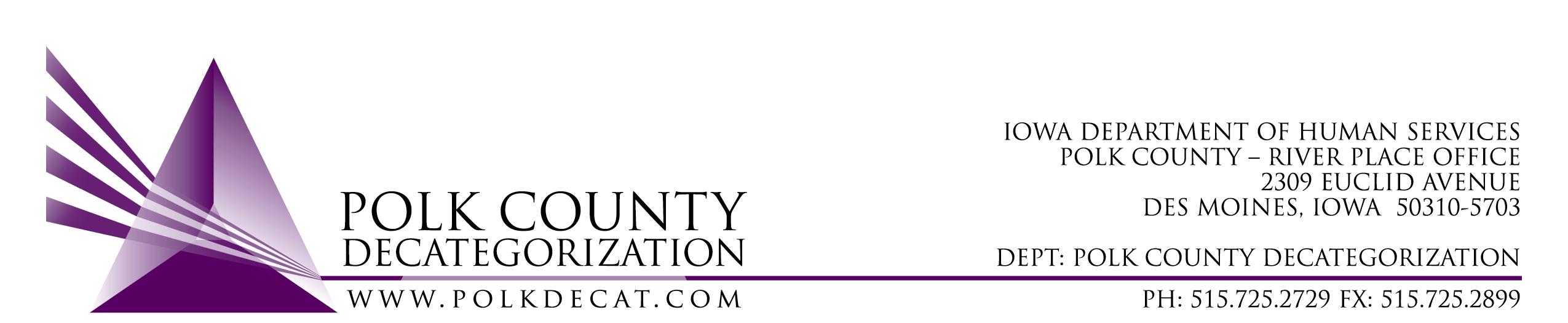 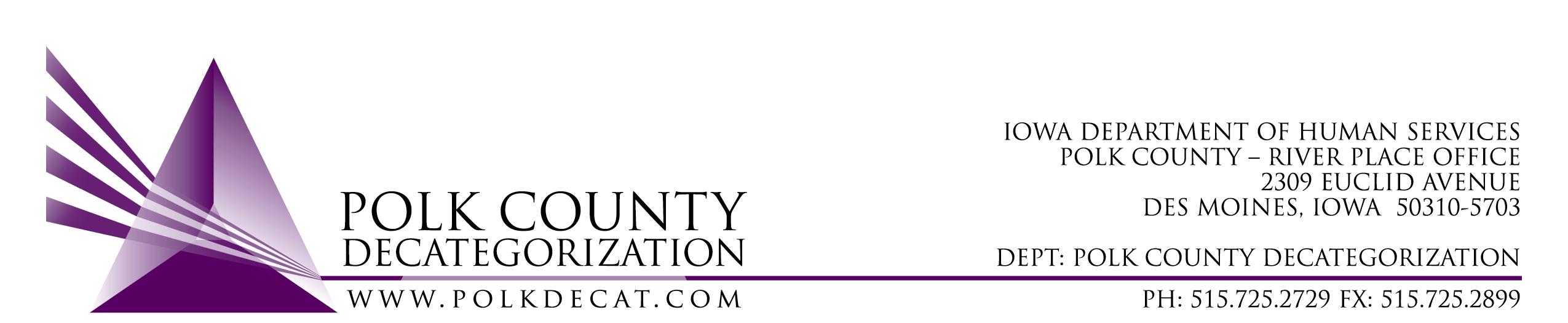 POLK DECAT EXECUTIVE COMMITTEEThursday, October 8, 202010:00 am – 11:30 pmVideo Conference and/or conference call1-866-685-1580, pass code 000 999 0270	MEETING A G E N D ANext meeting: November 12, 2020, 10:00 am, via video conference.Call to order: Time _________  Eric KoolReview and approval of the September 10, 2020, meeting minutes *1st_________    2nd __________   Approve: Y/NAllReview FY21 BudgetTeresaDiscuss and vote: Accept DHS and/or JCS Transfer of Funds letter.*1st_________    2nd __________   Approve: Y/NTransfer Letter(s) amount(s):________________Teresa Discuss and vote: Possible adjustment of FY21 DCAT5-19-001 Fiscal Agent contract value based on available funding.*1st_________    2nd __________   Approve: Y/NCurrent contract value: $295,000.00Amend value by: $_____________________AllNext meeting:Transfer(s) of funds, if anyPossible adjustment to DCAT5-19-001, Fiscal Agent Contract FY21 value (if not decided in October meeting)Review of FY21 budgetTrauma Informed Supervision projectRJCE and CPPC activitiesAnything else?AllAdjourn: Time ___________*1st_________    2nd __________   Approve: Y/NEric Kool